CURRICULUM VITAE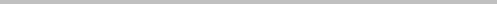 Abdul-393238@2freemail.com 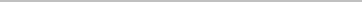 Name – Abdul 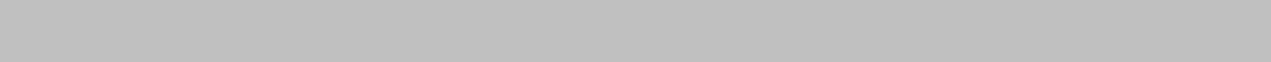 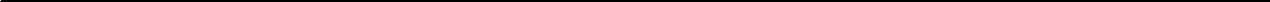 Career ObjectiveTo be a challenging and growth oriented position and to be a part of the team that dynamically work towards growth of an organization.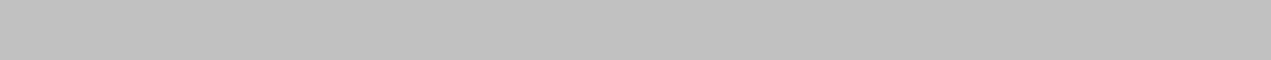 Educational QualificationSSlC from Karnataka secondary education examination board (2013)Intermediate (science) govt pu college police colony,raichur (2016)Degree (B.COM,Comm) from govt first grade college raichur (2019)DIPLOMA IN HARDWARE AND NETWORKING,(2016)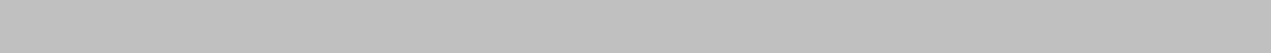 WORK EXPERIENCEFRESHER6 experience in tally erp9 and clerkLanguagesEnglish, Hindi, Urdu ,telegu, kannadaTECHNICAL PROFILEM.S. Office XL,powerpointWell versed in Windows operating systems,Tally erp 9HardwareInstallation and configuring of Operating System such as Windows XP, Window7.window10,linux and dos operating systemNetworking coupling troubleshootingDeclaration:-I hereby declare that the above stated particulars are true to the best of my knowledge and belief and if given a chance to serve your organization. I will do my best.( abdul)PERSONAL DETAILS: Name NameAbdul  Date of Birth Date of Birth22-aug-1997 Languages Known Languages KnownEnglish, Hindi and Urdu